В соответствии с  Федеральным законом от 06.10.2003 № 131- ФЗ «Об общих принципах организации местного самоуправления в Российской Федерации», Федеральным законом от 08.06.2020 N 169-ФЗ «О внесении изменений в Федеральный закон "О развитии малого и среднего предпринимательства в Российской Федерации" и статьи 1 и 2 Федерального закона "О внесении изменений в Федеральный закон "О развитии малого и среднего предпринимательства в Российской Федерации" в целях формирования единого реестра субъектов малого и среднего предпринимательства - получателей поддержки», руководствуясь Уставом Усвятского сельского поселения Дорогобужского района Смоленской области  Совет депутатов Усвятского сельского поселения Дорогобужского района Смоленской областиР Е Ш И Л:       1. Внести в Порядок формирования, ведения и обязательного опубликования перечня имущества, находящегося в собственности муниципального образования Усвятское сельское поселение Дорогобужского района Смоленской области,  свободного от прав третьих лиц (за исключением имущественных прав субъектов малого и среднего предпринимательства), утвержденный решением Совета депутатов Усвятского сельского поселения Дорогобужского района Смоленской области от 17.08.2016 г. № 20 следующие изменения:1) абзац второй раздела 1 «Общие положения» изложить в следующей редакции:«Муниципальное имущество, указанное в Перечне, может быть использовано в целях предоставления его во владение и (или) пользование на долгосрочной основе (в том числе с предоставлением льготы по арендной плате) субъектам малого и среднего предпринимательства, физическим лицам, не являющимся индивидуальными предпринимателями и применяющим специальный налоговый режим «Налог на профессиональный доход»  и организациям, образующим инфраструктуру поддержки малого и среднего предпринимательства, не подлежит отчуждению в частную собственность, за исключением возмездного отчуждения такого имущества в собственность малого и среднего предпринимательства в соответствии с частью 2.1 статьи 9 Федерального закона от 22.07.2008 № 159-ФЗ «Об особенностях отчуждения недвижимого имущества, находящегося в государственной собственности субъектов Российской Федерации или в муниципальной собственности и арендуемого субъектами малого и среднего предпринимательства, и о внесении изменений в отдельные законодательные акты Российской Федерации»;2) пункт 2.1. раздела 2 изложить в следующей редакции:«2.1. Перечень формируется Администрацией Усвятского сельского поселения Дорогобужского района Смоленской области на основании информации, содержащейся в реестре муниципальной собственности муниципального образования Усвятское сельское поселение Дорогобужского района Смоленской области, с учетом муниципальной программы «Развитие  малого     и среднего  предпринимательства  на территории   Усвятского  сельского поселения Дорогобужского  района Смоленской области», утвержденной постановлением Администрации Усвятского сельского поселения Дорогобужского района Смоленской области   от 15.05.2014 г. № 8 (в актуальной редакции).».           2.  Настоящее решение вступает в силу со дня его принятия.       3.Настоящее решение опубликовать в печатном средстве  массовой информации «Информационный  вестник Усвятского сельского поселения» и разместить  на официальном  сайте Администрации Усвятского сельского поселения Дорогобужского  района Смоленской области в сети «Интернет».Глава муниципального образованияУсвятское сельское поселениеДорогобужского районаСмоленской области                                     		                       Л.П. ПавликовПорядокформирования, ведения и обязательного опубликования перечня имущества, находящегося в собственности муниципального образования Усвятское сельское поселение Дорогобужского района Смоленской области,  свободного от прав третьих лиц (за исключением имущественных прав субъектов малого и среднего предпринимательства)1. Общие положения	Настоящий Порядок устанавливает процедуру формирования, ведения и обязательного опубликования перечня имущества, находящегося в собственности муниципального образования Усвятское сельское поселение Дорогобужского района Смоленской области, свободного от прав третьих лиц (за исключением имущественных прав субъектов малого и среднего предпринимательства) (далее – Перечень). 	Муниципальное имущество, указанное в Перечне, может быть использовано в целях предоставления его во владение и (или) пользование на долгосрочной основе (в том числе с предоставлением льготы по арендной плате) субъектам малого и среднего предпринимательства, физическим лицам, не являющимся индивидуальными предпринимателями и применяющим специальный налоговый режим «Налог на профессиональный доход»  и организациям, образующим инфраструктуру поддержки малого и среднего предпринимательства, не подлежит отчуждению в частную собственность, за исключением возмездного отчуждения такого имущества в собственность малого и среднего предпринимательства в соответствии с частью 2.1 статьи 9 Федерального закона от 22.07.2008 № 159-ФЗ «Об особенностях отчуждения недвижимого имущества, находящегося в государственной собственности субъектов Российской Федерации или в муниципальной собственности и арендуемого субъектами малого и среднего предпринимательства, и о внесении изменений в отдельные законодательные акты Российской Федерации».Срок, на который заключаются договоры в отношении имущества, включенного в Перечень, должен составлять не менее чем пять лет. Срок договора может быть уменьшен на основании поданного до заключения такого договора заявления лица, приобретающего права владения и (или) пользования.                                          2. Формирование Перечня2.1. Перечень формируется Администрацией Усвятского сельского поселения Дорогобужского района Смоленской области на основании информации, содержащейся в реестре муниципальной собственности муниципального образования Усвятское сельское поселение Дорогобужского района Смоленской области, с учетом муниципальной программы «Развитие  малого     и среднего  предпринимательства  на территории   Усвятского  сельского поселения Дорогобужского  района Смоленской области», утвержденной постановлением Администрации Усвятского сельского поселения Дорогобужского района Смоленской области   от 15.05.2014 г. № 8 (в актуальной редакции).2.2. В Перечень подлежит включению имущество, являющееся муниципальной  собственностью муниципального образования Усвятское сельское поселение Дорогобужского района  Смоленской области, свободное от прав третьих лиц (за исключением имущественных прав субъектов малого и среднего предпринимательства), в том числе здания, строения, сооружения и связанные с ними земельные участки, нежилые помещения, оборудование, машины, механизмы, установки, транспортные средства.2.3. Не подлежит включению в Перечень имущество, включенное в прогнозный план приватизации.2.4. Перечень утверждается постановлением Администрации Усвятского сельского поселения Дорогобужского района Смоленской области с ежегодным – до 1 ноября текущего года дополнением такого Перечня муниципальным имуществом. Перечень ведется по форме, согласно приложению № 1 к настоящему Порядку.2.5. Сведения об утвержденном Перечне, а также об изменениях, внесенных в данный Перечень, подлежат представлению в корпорацию развития малого и среднего предпринимательства в целях проведения мониторинга в соответствии с частью 5 статьи 16 Федерального закона от 24.07.2007 № 209-ФЗ «О развитии малого и среднего предпринимательства в Российской Федерации». 3. Ведение перечня имущества3.1. Ведение Перечня осуществляется Администрацией Усвятского сельского Дорогобужского района Смоленской области посредством внесения изменений в Перечень по форме, согласно приложению № 2 к настоящему Порядку. Внесение изменений в Перечень утверждается постановлением Администрации Усвятского сельского Дорогобужского района Смоленской области.3.2. Включение имущества в Перечень может осуществляться в случаях:- возникновения права собственности муниципального образования Усвятское сельское поселение Дорогобужского района Смоленской области;- прекращения прав третьих лиц, за исключением имущественных прав субъектов малого и среднего предпринимательства.	3.3. Исключение имущества из Перечня может осуществляться в случае:	- прекращения права собственности муниципального образования Усвятское сельское поселение Дорогобужского района Смоленской области на имущество по основаниям, предусмотренным действующим законодательством;	-  изменения количественных, качественных и иных физических характеристик имущества, в результате которого оно становится непригодным для использования по своему целевому назначению;	- необходимости использования имущества органами местного самоуправления муниципального района, муниципальными предприятиями и муниципальными учреждениями.4. Обязательное опубликование перечня4.1. Перечень подлежит обязательному опубликованию в печатном средстве массовой информации «Информационный  вестник Усвятского сельского поселения», а также размещению в сети «Интернет» на официальном сайте Администрации Усвятского сельского поселения Дорогобужского района Смоленской области и на официальных сайтах информационной поддержки субъектов малого и среднего предпринимательства.Приложение  № 1                                                           к Порядку формирования, ведения и обязательного опубликования перечня имущества, находящегося в собственности муниципального образования Усвятское сельское поселение Дорогобужского района Смоленской области,  свободного от прав третьих лиц (за исключением имущественных прав субъектов малого и среднего предпринимательства)Перечень (проект перечня) имущества, находящегося в собственности муниципального образования Усвятское сельское поселение Дорогобужского района Смоленской области, свободного от прав третьих лиц (за исключением имущественныхправ субъектов малого и среднего предпринимательства)Приложение  № 2                                                           к Порядку формирования, ведения и обязательного опубликования перечня имущества, находящегося в собственности муниципального образования Усвятское сельское поселение Дорогобужского района Смоленской области,  свободного от прав третьих лиц (за исключением имущественных прав субъектов малого и среднего предпринимательства)Изменения (проект изменений) в перечень имущества, находящегося в собственности муниципального образования Усвятское сельское поселение Дорогобужского района Смоленской области, свободного от прав третьих лиц (за исключением имущественныхправ субъектов малого и среднего предпринимательства)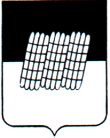 СОВЕТ ДЕПУТАТОВ УСВЯТСКОГО СЕЛЬСКОГО ПОСЕЛЕНИЯДОРОГОБУЖСКОГО РАЙОНА СМОЛЕНСКОЙ ОБЛАСТИРЕШЕНИЕот  27.08.2021 года                                                                                              № 14О внесении изменений в Порядок формирования, ведения и обязательного опубликования перечня имущества, находящегося в собственности муниципального образования Усвятское сельское поселение Дорогобужского района  Смоленской области,  свободного от прав третьих лиц (за исключением имущественных прав субъектов малого и среднего предпринимательства)УТВЕРЖДЕНрешением Совета депутатов Усвятского сельского поселенияДорогобужского районаСмоленской областиот 17.08.2016 г. № 20(в редакции решения от 27.08.2021 №14) №п/пПравообладательНаименование имуществаАдрес (местоположение)Общая площадь (кв.м)НазначениеКадастровый номер1234567№ппПравообладательНаименование имуществаАдрес (местоположение)Общая площадь (кв.м)НазначениеКадастровый номерСведения об изменении перечня (включено/исключено/изменены сведения – указать в какие сведения вносятся изменения) 12345678